Мастер - класс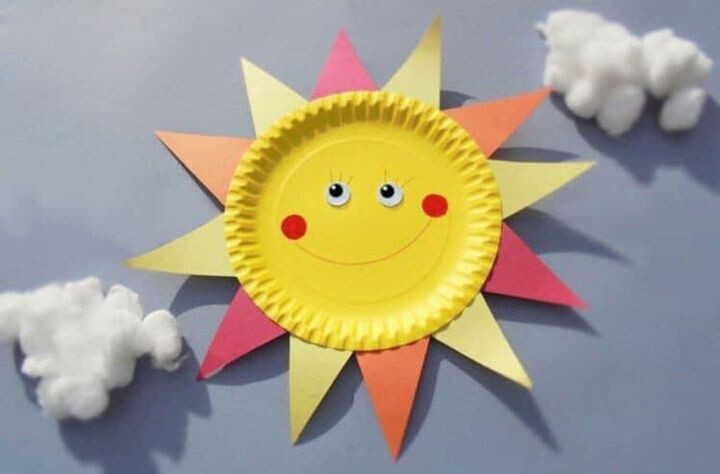 «Поделки из одноразовых тарелок» 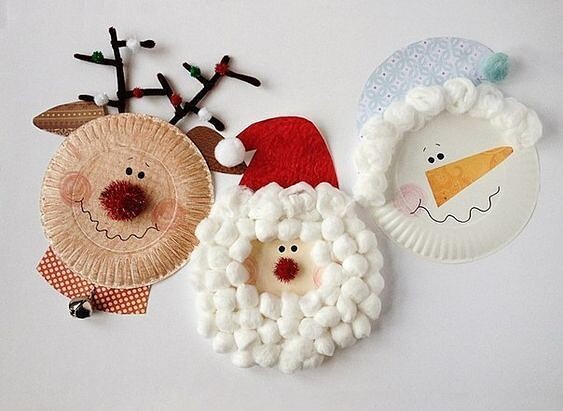 «Дикие животные»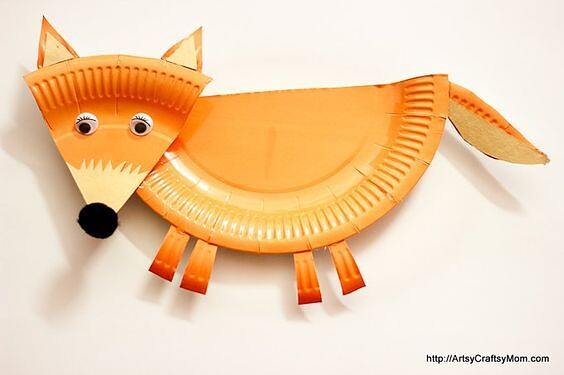 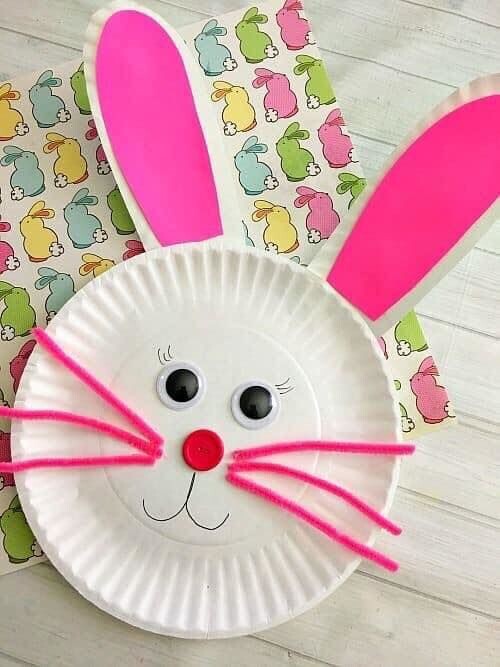 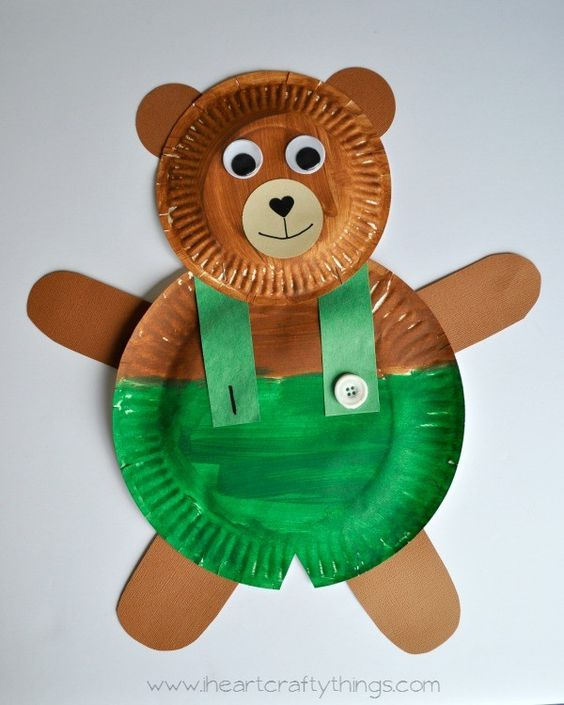 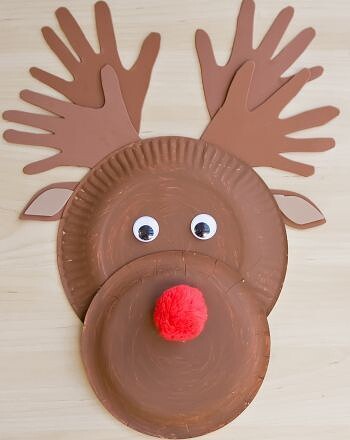 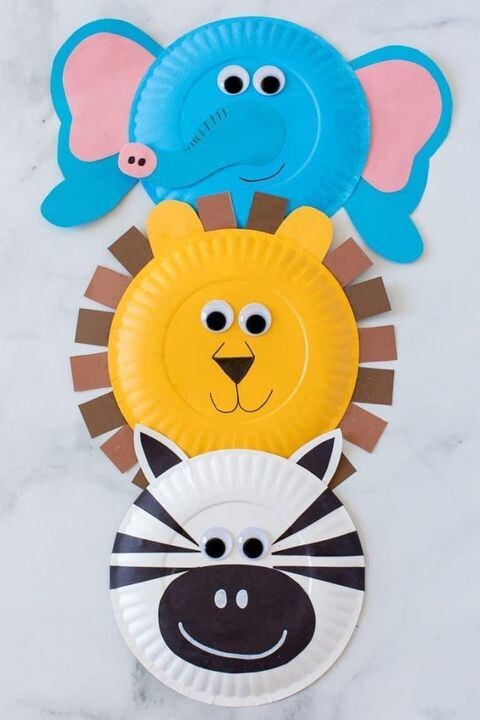 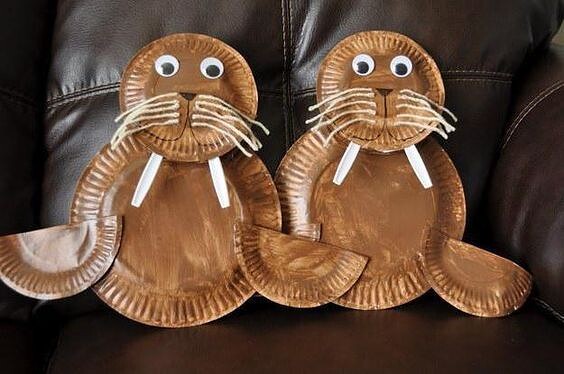 «Домашние животные»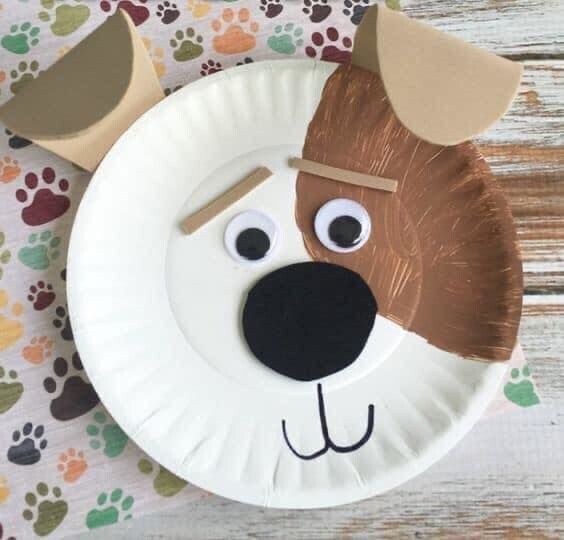 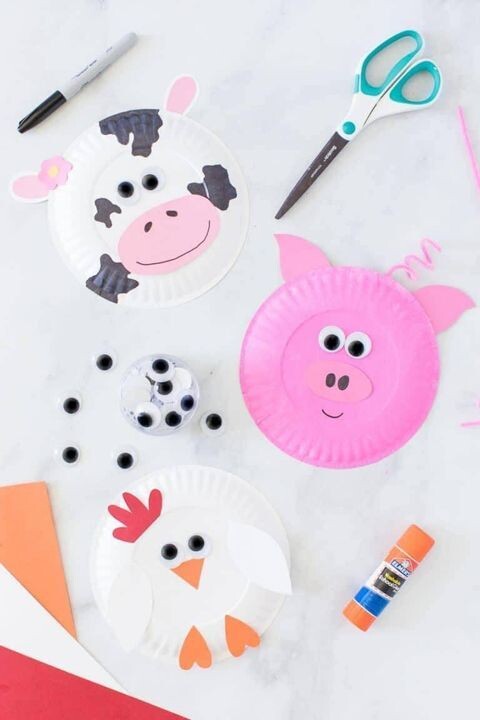 «Динозаврики»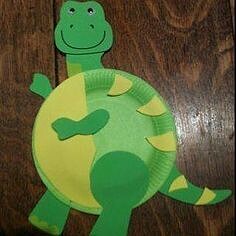 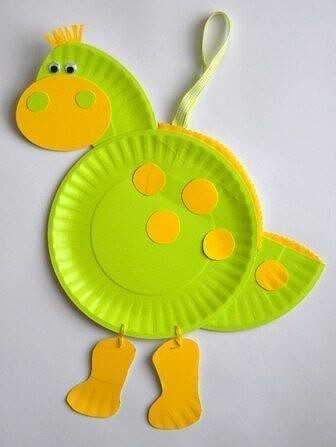 «Птицы»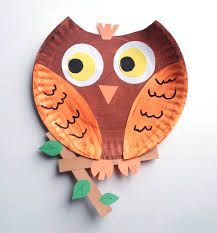 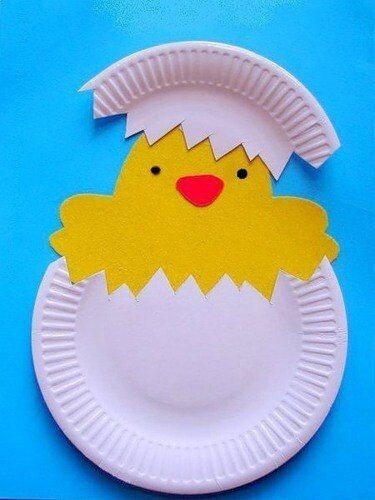 «Насекомые»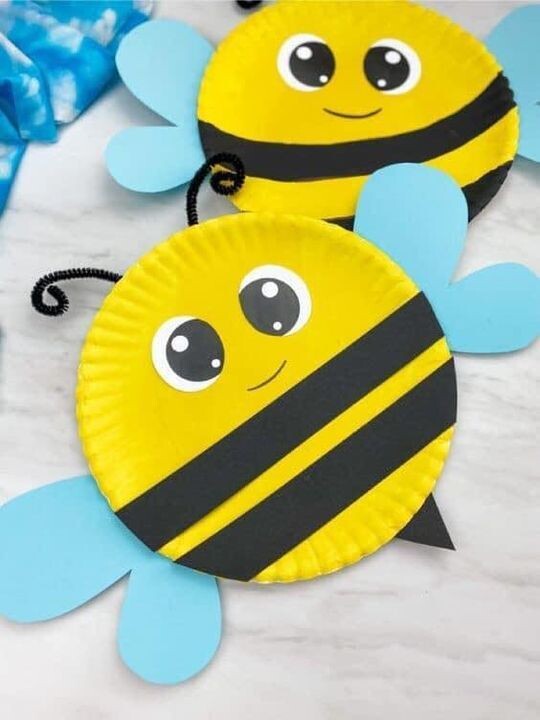 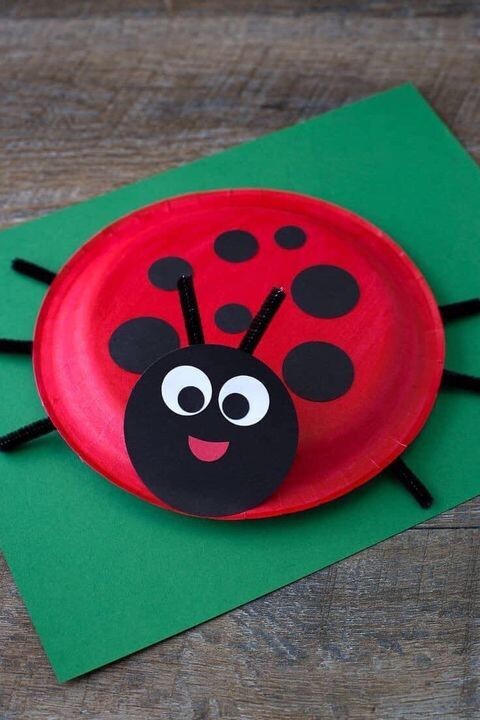 